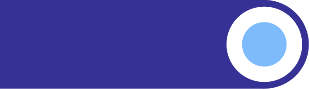 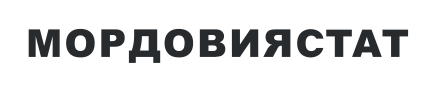 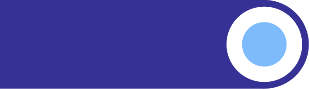 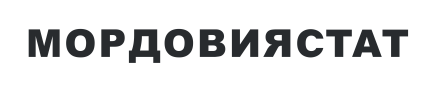 СРЕДНИЕ ПОТРЕБИТЕЛЬСКИЕ ЦЕНЫ НА ТОВАРЫ И УСЛУГИ, НАБЛЮДАЕМЫЕ В РАМКАХ ЕЖЕНЕДЕЛЬНОГО МОНИТОРИНГА ЦЕН, В РЕСПУБЛИКЕ МОРДОВИЯНА 11 МАРТА 2024 ГОДАНаименование товара (услуги)средние цены, рублейиндексы потребительских цен, в % к предыдущей регистрацииГовядина (кроме бескостного мяса), кг496,33100,62Свинина (кроме бескостного мяса), кг308,1299,43Баранина (кроме бескостного мяса), кг630,17100,32Куры охлажденные и мороженые, кг181,5799,59Сосиски, сардельки, кг394,57100,99Колбаса полукопченая и варено-копченая, кг513,00100,29Колбаса вареная, кг407,7899,47Консервы мясные для детского питания, кг1107,3199,32Рыба мороженая неразделанная, кг205,97100,79Масло сливочное, кг722,2399,60Масло подсолнечное, л113,7499,63Маргарин, кг213,17100,68Молоко питьевое цельное пастеризованное 2,5-3,2% жирности, л64,7199,42Молоко питьевое цельное стерилизованное 2,5-3,2% жирности, л79,9199,24Сметана, кг233,22100,01Творог, кг351,54100,14Смеси сухие молочные для детского питания, кг1105,57100,25Сыры твердые, полутвердые и мягкие, кг638,24100,12Консервы овощные для детского питания, кг565,95100,00Консервы фруктово-ягодные для детского питания, кг492,84102,82Яйца куриные, 10 шт,95,3499,17Сахар-песок, кг64,43100,65Печенье, кг216,60101,02Чай черный байховый, кг999,29100,04Соль поваренная пищевая, кг14,22100,11Мука пшеничная, кг41,01101,35Хлеб из ржаной муки и из смеси муки ржаной и пшеничной, кг56,12100,00Хлеб и булочные изделия из пшеничной муки различных сортов, кг71,2799,47Рис шлифованный, кг105,74100,73Пшено, кг45,6498,59Крупа гречневая-ядрица, кг59,2899,11Вермишель, кг67,9999,65Макаронные изделия из пшеничной муки высшего сорта, кг66,2499,74Картофель, кг22,5898,80Капуста белокочанная свежая, кг34,80102,15Лук репчатый, кг34,08101,72Свёкла столовая, кг33,88103,32Морковь, кг38,66107,31Огурцы свежие, кг193,6994,30Помидоры свежие, кг233,59100,38Яблоки, кг110,16101,16Бананы, кг142,4799,57Водка, л631,47100,05Обед в столовой, кафе, закусочной (кроме столовой в организации), на 1 человека341,70100,00Брюки для детей школьного возраста из джинсовой ткани, шт,1708,38100,00Пеленки для новорожденных, шт,227,76100,00Наименование товара (услуги)средние цены, рублейиндексы потребительских цен, в % к предыдущей регистрацииКостюм спортивный для детей школьного возраста, шт,2228,14100,00Майка, футболка мужская бельевая, шт,425,70100,00Футболка детская, шт,416,65100,00Носки мужские, пара104,83100,00Колготки женские эластичные, шт,256,68100,00Кроссовые туфли для детей, пара1575,99100,00Кроссовые туфли для взрослых, пара3198,2499,27Мыло хозяйственное, 200 г54,5599,94Порошок стиральный, кг181,20100,78Мыло туалетное, 100 г49,4898,52Шампунь, 250 мл177,5797,66Паста зубная, 100 г (100 мл)138,9998,75Щетка зубная, шт,103,74100,95Сигареты с фильтром, пачка176,61100,00Спички, коробок2,94100,00Электропылесос напольный, шт,8986,70100,60Бумага туалетная, рулон20,50100,49Прокладки женские гигиенические, 10 шт,115,49100,37Подгузники детские бумажные, 10 шт,195,8299,66Телевизор, шт,31796,5399,25Смартфон, шт,14047,9998,24Доска обрезная, м316652,84100,00Плиты древесностружечные, ориентированно-стружечные, м2290,20100,00Легковой автомобиль отечественный новый, шт,1143727,21100,00Легковой автомобиль иностранной марки новый, шт,2275865,46100,00Дизельное топливо, л61,04100,00Бензин автомобильный52,29100,00Бензин автомобильный марки АИ-92, л49,47100,00Бензин автомобильный марки АИ-95, л53,92100,00Бензин автомобильный марки АИ-98 и выше, л66,13100,00Метамизол натрия (Анальгин отечественный), 500 мг, 10 таблеток28,96100,29Комбинированные анальгетики, 10 таблеток140,5598,81Нимесулид, 100 мг, 10 таблеток124,10100,13Корвалол, 25 мл43,28101,11Левомеколь, мазь, 40 г208,82100,21Валидол, 60 мг, 10 таблеток44,64100,19Аллохол, 50 таблеток105,35100,58Ренгалин, 20 таблеток309,78100,05Эргоферон, 20 таблеток528,49100,44Поливитамины, 10 шт,100,00100,22Сухие корма для домашних животных, кг325,2999,54Ремонт телевизоров, один вид работ1947,26100,00Мойка легкового автомобиля, услуга541,18100,00Стрижка модельная в женском зале, стрижка603,95100,46Стрижка модельная в мужском зале, стрижка444,37100,00Проезд в городском автобусе,поездка28,09100,00Проезд в троллейбусе, поездка26,50100,00Полет в салоне экономического класса самолета, в расчете на 1000 км пути5967,0199,55Плата за жилье в домах государственного и муниципального жилищных фондов, м2 общей площади30,20100,00Отопление, м2 общей площади52,91100,00Отопление, Гкал2341,69100,00Водоснабжение холодное и водоотведение, месяц с человека320,61100,00Водоснабжение холодное, м331,31100,00Водоотведение, м320,48100,00Водоснабжение горячее, месяц с человека554,38100,00Водоснабжение горячее, м3173,79100,00Услуги по снабжению электроэнергией426,11100,00Наименование товара (услуги)средние цены, рублейиндексы потребительских цен, в % к предыдущей регистрацииПроживание в гостинице 1* или в мотеле, сутки с человека1032,28100,88Проживание в гостинице 2*, сутки с человека1212,31100,00Проживание в гостинице 3*, сутки с человека1811,64100,00Проживание в гостинице 4*-5*, сутки с человека2803,34100,61Проживание в хостеле, сутки с человека792,46100,00Санаторий, день2878,13100,00Дом отдыха, пансионат, день1834,91100,00